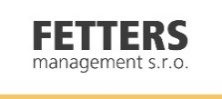 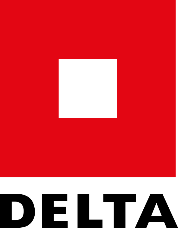 Změnový list (Variace podle Pod-článku 13.3 Smluvních podmínek)                                          Záznam o změně závazkuZměnový list (Variace podle Pod-článku 13.3 Smluvních podmínek)                                          Záznam o změně závazkuZměnový list (Variace podle Pod-článku 13.3 Smluvních podmínek)                                          Záznam o změně závazkuZměnový list (Variace podle Pod-článku 13.3 Smluvních podmínek)                                          Záznam o změně závazkuZměnový list (Variace podle Pod-článku 13.3 Smluvních podmínek)                                          Záznam o změně závazkuZměnový list (Variace podle Pod-článku 13.3 Smluvních podmínek)                                          Záznam o změně závazkuZměnový list (Variace podle Pod-článku 13.3 Smluvních podmínek)                                          Záznam o změně závazkuZměnový list (Variace podle Pod-článku 13.3 Smluvních podmínek)                                          Záznam o změně závazkuZměnový list (Variace podle Pod-článku 13.3 Smluvních podmínek)                                          Záznam o změně závazkuČíslo Smlouvy: 592/ORM/2023Číslo Smlouvy: 592/ORM/2023Číslo Smlouvy: 592/ORM/2023Číslo Smlouvy: 592/ORM/2023Číslo Smlouvy: 592/ORM/2023Další identifikace (číslo SO/PS /číslo Změny)Další identifikace (číslo SO/PS /číslo Změny)Číslo Změnového listu:Číslo Změnového listu:Dílo: HMA v Jihlavě - Zhotovitel stavbyDílo: HMA v Jihlavě - Zhotovitel stavbyDílo: HMA v Jihlavě - Zhotovitel stavbyDílo: HMA v Jihlavě - Zhotovitel stavbyDílo: HMA v Jihlavě - Zhotovitel stavbySO 00SO 00006006Správce stavby (případně Objednatel nad určitý finanční limit) a Zhotovitel výše uvedeného Díla se dohodli na uzavření tohoto Změnového listu:
Správce stavby: Pod-článek 1.1.2.4 (případně Objednatel nad určitý finanční limit)
Zhotovitel: Pod-článek 1.1.2.3, 4.3Správce stavby (případně Objednatel nad určitý finanční limit) a Zhotovitel výše uvedeného Díla se dohodli na uzavření tohoto Změnového listu:
Správce stavby: Pod-článek 1.1.2.4 (případně Objednatel nad určitý finanční limit)
Zhotovitel: Pod-článek 1.1.2.3, 4.3Správce stavby (případně Objednatel nad určitý finanční limit) a Zhotovitel výše uvedeného Díla se dohodli na uzavření tohoto Změnového listu:
Správce stavby: Pod-článek 1.1.2.4 (případně Objednatel nad určitý finanční limit)
Zhotovitel: Pod-článek 1.1.2.3, 4.3Správce stavby (případně Objednatel nad určitý finanční limit) a Zhotovitel výše uvedeného Díla se dohodli na uzavření tohoto Změnového listu:
Správce stavby: Pod-článek 1.1.2.4 (případně Objednatel nad určitý finanční limit)
Zhotovitel: Pod-článek 1.1.2.3, 4.3Správce stavby (případně Objednatel nad určitý finanční limit) a Zhotovitel výše uvedeného Díla se dohodli na uzavření tohoto Změnového listu:
Správce stavby: Pod-článek 1.1.2.4 (případně Objednatel nad určitý finanční limit)
Zhotovitel: Pod-článek 1.1.2.3, 4.3Správce stavby (případně Objednatel nad určitý finanční limit) a Zhotovitel výše uvedeného Díla se dohodli na uzavření tohoto Změnového listu:
Správce stavby: Pod-článek 1.1.2.4 (případně Objednatel nad určitý finanční limit)
Zhotovitel: Pod-článek 1.1.2.3, 4.3Správce stavby (případně Objednatel nad určitý finanční limit) a Zhotovitel výše uvedeného Díla se dohodli na uzavření tohoto Změnového listu:
Správce stavby: Pod-článek 1.1.2.4 (případně Objednatel nad určitý finanční limit)
Zhotovitel: Pod-článek 1.1.2.3, 4.3Správce stavby (případně Objednatel nad určitý finanční limit) a Zhotovitel výše uvedeného Díla se dohodli na uzavření tohoto Změnového listu:
Správce stavby: Pod-článek 1.1.2.4 (případně Objednatel nad určitý finanční limit)
Zhotovitel: Pod-článek 1.1.2.3, 4.3Správce stavby (případně Objednatel nad určitý finanční limit) a Zhotovitel výše uvedeného Díla se dohodli na uzavření tohoto Změnového listu:
Správce stavby: Pod-článek 1.1.2.4 (případně Objednatel nad určitý finanční limit)
Zhotovitel: Pod-článek 1.1.2.3, 4.3Správce stavby (případně Objednatel nad určitý finanční limit) a Zhotovitel výše uvedeného Díla se dohodli na uzavření tohoto Změnového listu:
Správce stavby: Pod-článek 1.1.2.4 (případně Objednatel nad určitý finanční limit)
Zhotovitel: Pod-článek 1.1.2.3, 4.3Správce stavby (případně Objednatel nad určitý finanční limit) a Zhotovitel výše uvedeného Díla se dohodli na uzavření tohoto Změnového listu:
Správce stavby: Pod-článek 1.1.2.4 (případně Objednatel nad určitý finanční limit)
Zhotovitel: Pod-článek 1.1.2.3, 4.3Správce stavby (případně Objednatel nad určitý finanční limit) a Zhotovitel výše uvedeného Díla se dohodli na uzavření tohoto Změnového listu:
Správce stavby: Pod-článek 1.1.2.4 (případně Objednatel nad určitý finanční limit)
Zhotovitel: Pod-článek 1.1.2.3, 4.3Správce stavby (případně Objednatel nad určitý finanční limit) a Zhotovitel výše uvedeného Díla se dohodli na uzavření tohoto Změnového listu:
Správce stavby: Pod-článek 1.1.2.4 (případně Objednatel nad určitý finanční limit)
Zhotovitel: Pod-článek 1.1.2.3, 4.3Správce stavby (případně Objednatel nad určitý finanční limit) a Zhotovitel výše uvedeného Díla se dohodli na uzavření tohoto Změnového listu:
Správce stavby: Pod-článek 1.1.2.4 (případně Objednatel nad určitý finanční limit)
Zhotovitel: Pod-článek 1.1.2.3, 4.3Správce stavby (případně Objednatel nad určitý finanční limit) a Zhotovitel výše uvedeného Díla se dohodli na uzavření tohoto Změnového listu:
Správce stavby: Pod-článek 1.1.2.4 (případně Objednatel nad určitý finanční limit)
Zhotovitel: Pod-článek 1.1.2.3, 4.3Správce stavby (případně Objednatel nad určitý finanční limit) a Zhotovitel výše uvedeného Díla se dohodli na uzavření tohoto Změnového listu:
Správce stavby: Pod-článek 1.1.2.4 (případně Objednatel nad určitý finanční limit)
Zhotovitel: Pod-článek 1.1.2.3, 4.3Správce stavby (případně Objednatel nad určitý finanční limit) a Zhotovitel výše uvedeného Díla se dohodli na uzavření tohoto Změnového listu:
Správce stavby: Pod-článek 1.1.2.4 (případně Objednatel nad určitý finanční limit)
Zhotovitel: Pod-článek 1.1.2.3, 4.3Správce stavby (případně Objednatel nad určitý finanční limit) a Zhotovitel výše uvedeného Díla se dohodli na uzavření tohoto Změnového listu:
Správce stavby: Pod-článek 1.1.2.4 (případně Objednatel nad určitý finanční limit)
Zhotovitel: Pod-článek 1.1.2.3, 4.3Správce stavby (případně Objednatel nad určitý finanční limit) a Zhotovitel výše uvedeného Díla se dohodli na uzavření tohoto Změnového listu:
Správce stavby: Pod-článek 1.1.2.4 (případně Objednatel nad určitý finanční limit)
Zhotovitel: Pod-článek 1.1.2.3, 4.3Správce stavby (případně Objednatel nad určitý finanční limit) a Zhotovitel výše uvedeného Díla se dohodli na uzavření tohoto Změnového listu:
Správce stavby: Pod-článek 1.1.2.4 (případně Objednatel nad určitý finanční limit)
Zhotovitel: Pod-článek 1.1.2.3, 4.3Správce stavby (případně Objednatel nad určitý finanční limit) a Zhotovitel výše uvedeného Díla se dohodli na uzavření tohoto Změnového listu:
Správce stavby: Pod-článek 1.1.2.4 (případně Objednatel nad určitý finanční limit)
Zhotovitel: Pod-článek 1.1.2.3, 4.3Správce stavby (případně Objednatel nad určitý finanční limit) a Zhotovitel výše uvedeného Díla se dohodli na uzavření tohoto Změnového listu:
Správce stavby: Pod-článek 1.1.2.4 (případně Objednatel nad určitý finanční limit)
Zhotovitel: Pod-článek 1.1.2.3, 4.3Správce stavby (případně Objednatel nad určitý finanční limit) a Zhotovitel výše uvedeného Díla se dohodli na uzavření tohoto Změnového listu:
Správce stavby: Pod-článek 1.1.2.4 (případně Objednatel nad určitý finanční limit)
Zhotovitel: Pod-článek 1.1.2.3, 4.3Správce stavby (případně Objednatel nad určitý finanční limit) a Zhotovitel výše uvedeného Díla se dohodli na uzavření tohoto Změnového listu:
Správce stavby: Pod-článek 1.1.2.4 (případně Objednatel nad určitý finanční limit)
Zhotovitel: Pod-článek 1.1.2.3, 4.3Správce stavby (případně Objednatel nad určitý finanční limit) a Zhotovitel výše uvedeného Díla se dohodli na uzavření tohoto Změnového listu:
Správce stavby: Pod-článek 1.1.2.4 (případně Objednatel nad určitý finanční limit)
Zhotovitel: Pod-článek 1.1.2.3, 4.3Správce stavby (případně Objednatel nad určitý finanční limit) a Zhotovitel výše uvedeného Díla se dohodli na uzavření tohoto Změnového listu:
Správce stavby: Pod-článek 1.1.2.4 (případně Objednatel nad určitý finanční limit)
Zhotovitel: Pod-článek 1.1.2.3, 4.3Správce stavby (případně Objednatel nad určitý finanční limit) a Zhotovitel výše uvedeného Díla se dohodli na uzavření tohoto Změnového listu:
Správce stavby: Pod-článek 1.1.2.4 (případně Objednatel nad určitý finanční limit)
Zhotovitel: Pod-článek 1.1.2.3, 4.3Správce stavby (případně Objednatel nad určitý finanční limit) a Zhotovitel výše uvedeného Díla se dohodli na uzavření tohoto Změnového listu:
Správce stavby: Pod-článek 1.1.2.4 (případně Objednatel nad určitý finanční limit)
Zhotovitel: Pod-článek 1.1.2.3, 4.3Správce stavby (případně Objednatel nad určitý finanční limit) a Zhotovitel výše uvedeného Díla se dohodli na uzavření tohoto Změnového listu:
Správce stavby: Pod-článek 1.1.2.4 (případně Objednatel nad určitý finanční limit)
Zhotovitel: Pod-článek 1.1.2.3, 4.3Správce stavby (případně Objednatel nad určitý finanční limit) a Zhotovitel výše uvedeného Díla se dohodli na uzavření tohoto Změnového listu:
Správce stavby: Pod-článek 1.1.2.4 (případně Objednatel nad určitý finanční limit)
Zhotovitel: Pod-článek 1.1.2.3, 4.3Správce stavby (případně Objednatel nad určitý finanční limit) a Zhotovitel výše uvedeného Díla se dohodli na uzavření tohoto Změnového listu:
Správce stavby: Pod-článek 1.1.2.4 (případně Objednatel nad určitý finanční limit)
Zhotovitel: Pod-článek 1.1.2.3, 4.3Správce stavby (případně Objednatel nad určitý finanční limit) a Zhotovitel výše uvedeného Díla se dohodli na uzavření tohoto Změnového listu:
Správce stavby: Pod-článek 1.1.2.4 (případně Objednatel nad určitý finanční limit)
Zhotovitel: Pod-článek 1.1.2.3, 4.3Správce stavby (případně Objednatel nad určitý finanční limit) a Zhotovitel výše uvedeného Díla se dohodli na uzavření tohoto Změnového listu:
Správce stavby: Pod-článek 1.1.2.4 (případně Objednatel nad určitý finanční limit)
Zhotovitel: Pod-článek 1.1.2.3, 4.3Správce stavby (případně Objednatel nad určitý finanční limit) a Zhotovitel výše uvedeného Díla se dohodli na uzavření tohoto Změnového listu:
Správce stavby: Pod-článek 1.1.2.4 (případně Objednatel nad určitý finanční limit)
Zhotovitel: Pod-článek 1.1.2.3, 4.3Správce stavby (případně Objednatel nad určitý finanční limit) a Zhotovitel výše uvedeného Díla se dohodli na uzavření tohoto Změnového listu:
Správce stavby: Pod-článek 1.1.2.4 (případně Objednatel nad určitý finanční limit)
Zhotovitel: Pod-článek 1.1.2.3, 4.3Správce stavby (případně Objednatel nad určitý finanční limit) a Zhotovitel výše uvedeného Díla se dohodli na uzavření tohoto Změnového listu:
Správce stavby: Pod-článek 1.1.2.4 (případně Objednatel nad určitý finanční limit)
Zhotovitel: Pod-článek 1.1.2.3, 4.3Přílohy Změnového listu:
(a) popis navrhované práce
Odečet neprovedených položek z rozpočtu demolic.
(b) Vliv změny na dobu pro dokončení
Bez dopadu do termínu.
(c) ocenění změny
Cenová nabídka viz. VV - příloha č.1.Přílohy Změnového listu:
(a) popis navrhované práce
Odečet neprovedených položek z rozpočtu demolic.
(b) Vliv změny na dobu pro dokončení
Bez dopadu do termínu.
(c) ocenění změny
Cenová nabídka viz. VV - příloha č.1.Přílohy Změnového listu:
(a) popis navrhované práce
Odečet neprovedených položek z rozpočtu demolic.
(b) Vliv změny na dobu pro dokončení
Bez dopadu do termínu.
(c) ocenění změny
Cenová nabídka viz. VV - příloha č.1.Přílohy Změnového listu:
(a) popis navrhované práce
Odečet neprovedených položek z rozpočtu demolic.
(b) Vliv změny na dobu pro dokončení
Bez dopadu do termínu.
(c) ocenění změny
Cenová nabídka viz. VV - příloha č.1.Přílohy Změnového listu:
(a) popis navrhované práce
Odečet neprovedených položek z rozpočtu demolic.
(b) Vliv změny na dobu pro dokončení
Bez dopadu do termínu.
(c) ocenění změny
Cenová nabídka viz. VV - příloha č.1.Přílohy Změnového listu:
(a) popis navrhované práce
Odečet neprovedených položek z rozpočtu demolic.
(b) Vliv změny na dobu pro dokončení
Bez dopadu do termínu.
(c) ocenění změny
Cenová nabídka viz. VV - příloha č.1.Paré č.PříjemcePřílohy Změnového listu:
(a) popis navrhované práce
Odečet neprovedených položek z rozpočtu demolic.
(b) Vliv změny na dobu pro dokončení
Bez dopadu do termínu.
(c) ocenění změny
Cenová nabídka viz. VV - příloha č.1.Přílohy Změnového listu:
(a) popis navrhované práce
Odečet neprovedených položek z rozpočtu demolic.
(b) Vliv změny na dobu pro dokončení
Bez dopadu do termínu.
(c) ocenění změny
Cenová nabídka viz. VV - příloha č.1.Přílohy Změnového listu:
(a) popis navrhované práce
Odečet neprovedených položek z rozpočtu demolic.
(b) Vliv změny na dobu pro dokončení
Bez dopadu do termínu.
(c) ocenění změny
Cenová nabídka viz. VV - příloha č.1.Přílohy Změnového listu:
(a) popis navrhované práce
Odečet neprovedených položek z rozpočtu demolic.
(b) Vliv změny na dobu pro dokončení
Bez dopadu do termínu.
(c) ocenění změny
Cenová nabídka viz. VV - příloha č.1.Přílohy Změnového listu:
(a) popis navrhované práce
Odečet neprovedených položek z rozpočtu demolic.
(b) Vliv změny na dobu pro dokončení
Bez dopadu do termínu.
(c) ocenění změny
Cenová nabídka viz. VV - příloha č.1.Přílohy Změnového listu:
(a) popis navrhované práce
Odečet neprovedených položek z rozpočtu demolic.
(b) Vliv změny na dobu pro dokončení
Bez dopadu do termínu.
(c) ocenění změny
Cenová nabídka viz. VV - příloha č.1.Přílohy Změnového listu:
(a) popis navrhované práce
Odečet neprovedených položek z rozpočtu demolic.
(b) Vliv změny na dobu pro dokončení
Bez dopadu do termínu.
(c) ocenění změny
Cenová nabídka viz. VV - příloha č.1.Přílohy Změnového listu:
(a) popis navrhované práce
Odečet neprovedených položek z rozpočtu demolic.
(b) Vliv změny na dobu pro dokončení
Bez dopadu do termínu.
(c) ocenění změny
Cenová nabídka viz. VV - příloha č.1.Přílohy Změnového listu:
(a) popis navrhované práce
Odečet neprovedených položek z rozpočtu demolic.
(b) Vliv změny na dobu pro dokončení
Bez dopadu do termínu.
(c) ocenění změny
Cenová nabídka viz. VV - příloha č.1.Přílohy Změnového listu:
(a) popis navrhované práce
Odečet neprovedených položek z rozpočtu demolic.
(b) Vliv změny na dobu pro dokončení
Bez dopadu do termínu.
(c) ocenění změny
Cenová nabídka viz. VV - příloha č.1.Přílohy Změnového listu:
(a) popis navrhované práce
Odečet neprovedených položek z rozpočtu demolic.
(b) Vliv změny na dobu pro dokončení
Bez dopadu do termínu.
(c) ocenění změny
Cenová nabídka viz. VV - příloha č.1.Přílohy Změnového listu:
(a) popis navrhované práce
Odečet neprovedených položek z rozpočtu demolic.
(b) Vliv změny na dobu pro dokončení
Bez dopadu do termínu.
(c) ocenění změny
Cenová nabídka viz. VV - příloha č.1.1Správce stavbySprávce stavbyPřílohy Změnového listu:
(a) popis navrhované práce
Odečet neprovedených položek z rozpočtu demolic.
(b) Vliv změny na dobu pro dokončení
Bez dopadu do termínu.
(c) ocenění změny
Cenová nabídka viz. VV - příloha č.1.Přílohy Změnového listu:
(a) popis navrhované práce
Odečet neprovedených položek z rozpočtu demolic.
(b) Vliv změny na dobu pro dokončení
Bez dopadu do termínu.
(c) ocenění změny
Cenová nabídka viz. VV - příloha č.1.Přílohy Změnového listu:
(a) popis navrhované práce
Odečet neprovedených položek z rozpočtu demolic.
(b) Vliv změny na dobu pro dokončení
Bez dopadu do termínu.
(c) ocenění změny
Cenová nabídka viz. VV - příloha č.1.Přílohy Změnového listu:
(a) popis navrhované práce
Odečet neprovedených položek z rozpočtu demolic.
(b) Vliv změny na dobu pro dokončení
Bez dopadu do termínu.
(c) ocenění změny
Cenová nabídka viz. VV - příloha č.1.Přílohy Změnového listu:
(a) popis navrhované práce
Odečet neprovedených položek z rozpočtu demolic.
(b) Vliv změny na dobu pro dokončení
Bez dopadu do termínu.
(c) ocenění změny
Cenová nabídka viz. VV - příloha č.1.Přílohy Změnového listu:
(a) popis navrhované práce
Odečet neprovedených položek z rozpočtu demolic.
(b) Vliv změny na dobu pro dokončení
Bez dopadu do termínu.
(c) ocenění změny
Cenová nabídka viz. VV - příloha č.1.2ZhotovitelPřílohy Změnového listu:
(a) popis navrhované práce
Odečet neprovedených položek z rozpočtu demolic.
(b) Vliv změny na dobu pro dokončení
Bez dopadu do termínu.
(c) ocenění změny
Cenová nabídka viz. VV - příloha č.1.Přílohy Změnového listu:
(a) popis navrhované práce
Odečet neprovedených položek z rozpočtu demolic.
(b) Vliv změny na dobu pro dokončení
Bez dopadu do termínu.
(c) ocenění změny
Cenová nabídka viz. VV - příloha č.1.Přílohy Změnového listu:
(a) popis navrhované práce
Odečet neprovedených položek z rozpočtu demolic.
(b) Vliv změny na dobu pro dokončení
Bez dopadu do termínu.
(c) ocenění změny
Cenová nabídka viz. VV - příloha č.1.Přílohy Změnového listu:
(a) popis navrhované práce
Odečet neprovedených položek z rozpočtu demolic.
(b) Vliv změny na dobu pro dokončení
Bez dopadu do termínu.
(c) ocenění změny
Cenová nabídka viz. VV - příloha č.1.Přílohy Změnového listu:
(a) popis navrhované práce
Odečet neprovedených položek z rozpočtu demolic.
(b) Vliv změny na dobu pro dokončení
Bez dopadu do termínu.
(c) ocenění změny
Cenová nabídka viz. VV - příloha č.1.Přílohy Změnového listu:
(a) popis navrhované práce
Odečet neprovedených položek z rozpočtu demolic.
(b) Vliv změny na dobu pro dokončení
Bez dopadu do termínu.
(c) ocenění změny
Cenová nabídka viz. VV - příloha č.1.3Autorský dozorAutorský dozorPřílohy Změnového listu:
(a) popis navrhované práce
Odečet neprovedených položek z rozpočtu demolic.
(b) Vliv změny na dobu pro dokončení
Bez dopadu do termínu.
(c) ocenění změny
Cenová nabídka viz. VV - příloha č.1.Přílohy Změnového listu:
(a) popis navrhované práce
Odečet neprovedených položek z rozpočtu demolic.
(b) Vliv změny na dobu pro dokončení
Bez dopadu do termínu.
(c) ocenění změny
Cenová nabídka viz. VV - příloha č.1.Přílohy Změnového listu:
(a) popis navrhované práce
Odečet neprovedených položek z rozpočtu demolic.
(b) Vliv změny na dobu pro dokončení
Bez dopadu do termínu.
(c) ocenění změny
Cenová nabídka viz. VV - příloha č.1.Přílohy Změnového listu:
(a) popis navrhované práce
Odečet neprovedených položek z rozpočtu demolic.
(b) Vliv změny na dobu pro dokončení
Bez dopadu do termínu.
(c) ocenění změny
Cenová nabídka viz. VV - příloha č.1.Přílohy Změnového listu:
(a) popis navrhované práce
Odečet neprovedených položek z rozpočtu demolic.
(b) Vliv změny na dobu pro dokončení
Bez dopadu do termínu.
(c) ocenění změny
Cenová nabídka viz. VV - příloha č.1.Přílohy Změnového listu:
(a) popis navrhované práce
Odečet neprovedených položek z rozpočtu demolic.
(b) Vliv změny na dobu pro dokončení
Bez dopadu do termínu.
(c) ocenění změny
Cenová nabídka viz. VV - příloha č.1.4ObjednatelPřílohy Změnového listu:
(a) popis navrhované práce
Odečet neprovedených položek z rozpočtu demolic.
(b) Vliv změny na dobu pro dokončení
Bez dopadu do termínu.
(c) ocenění změny
Cenová nabídka viz. VV - příloha č.1.Přílohy Změnového listu:
(a) popis navrhované práce
Odečet neprovedených položek z rozpočtu demolic.
(b) Vliv změny na dobu pro dokončení
Bez dopadu do termínu.
(c) ocenění změny
Cenová nabídka viz. VV - příloha č.1.Přílohy Změnového listu:
(a) popis navrhované práce
Odečet neprovedených položek z rozpočtu demolic.
(b) Vliv změny na dobu pro dokončení
Bez dopadu do termínu.
(c) ocenění změny
Cenová nabídka viz. VV - příloha č.1.Přílohy Změnového listu:
(a) popis navrhované práce
Odečet neprovedených položek z rozpočtu demolic.
(b) Vliv změny na dobu pro dokončení
Bez dopadu do termínu.
(c) ocenění změny
Cenová nabídka viz. VV - příloha č.1.Přílohy Změnového listu:
(a) popis navrhované práce
Odečet neprovedených položek z rozpočtu demolic.
(b) Vliv změny na dobu pro dokončení
Bez dopadu do termínu.
(c) ocenění změny
Cenová nabídka viz. VV - příloha č.1.Přílohy Změnového listu:
(a) popis navrhované práce
Odečet neprovedených položek z rozpočtu demolic.
(b) Vliv změny na dobu pro dokončení
Bez dopadu do termínu.
(c) ocenění změny
Cenová nabídka viz. VV - příloha č.1.Iniciátor Změny: Správce stavby
Popis Změny: Zrušení/odečet položek ze smluvního rozpočtu z části demolic. Odečítané položky dle přílohy č. 1 tohoto změnového listu nebudou prováděny.Iniciátor Změny: Správce stavby
Popis Změny: Zrušení/odečet položek ze smluvního rozpočtu z části demolic. Odečítané položky dle přílohy č. 1 tohoto změnového listu nebudou prováděny.Iniciátor Změny: Správce stavby
Popis Změny: Zrušení/odečet položek ze smluvního rozpočtu z části demolic. Odečítané položky dle přílohy č. 1 tohoto změnového listu nebudou prováděny.Iniciátor Změny: Správce stavby
Popis Změny: Zrušení/odečet položek ze smluvního rozpočtu z části demolic. Odečítané položky dle přílohy č. 1 tohoto změnového listu nebudou prováděny.Iniciátor Změny: Správce stavby
Popis Změny: Zrušení/odečet položek ze smluvního rozpočtu z části demolic. Odečítané položky dle přílohy č. 1 tohoto změnového listu nebudou prováděny.Iniciátor Změny: Správce stavby
Popis Změny: Zrušení/odečet položek ze smluvního rozpočtu z části demolic. Odečítané položky dle přílohy č. 1 tohoto změnového listu nebudou prováděny.Iniciátor Změny: Správce stavby
Popis Změny: Zrušení/odečet položek ze smluvního rozpočtu z části demolic. Odečítané položky dle přílohy č. 1 tohoto změnového listu nebudou prováděny.Iniciátor Změny: Správce stavby
Popis Změny: Zrušení/odečet položek ze smluvního rozpočtu z části demolic. Odečítané položky dle přílohy č. 1 tohoto změnového listu nebudou prováděny.Iniciátor Změny: Správce stavby
Popis Změny: Zrušení/odečet položek ze smluvního rozpočtu z části demolic. Odečítané položky dle přílohy č. 1 tohoto změnového listu nebudou prováděny.Specifikace změny dle ZZVZ:Specifikace změny dle ZZVZ:Specifikace změny dle ZZVZ:Specifikace změny dle ZZVZ:Specifikace změny dle ZZVZ:Specifikace změny dle ZZVZ:Specifikace změny dle ZZVZ:Specifikace změny dle ZZVZ:Specifikace změny dle ZZVZ:Odpočet položek, kterou nebudou provedeny a nebudou fakturoványOdpočet položek, kterou nebudou provedeny a nebudou fakturoványOdpočet položek, kterou nebudou provedeny a nebudou fakturoványOdpočet položek, kterou nebudou provedeny a nebudou fakturoványOdpočet položek, kterou nebudou provedeny a nebudou fakturovány-1 879 439D2Pěstební opatření na dřevináchPěstební opatření na dřevináchPěstební opatření na dřevinách-86 254111251111Drcení ořezaných větví strojně o průměru kmene do 100mmDrcení ořezaných větví strojně o průměru kmene do 100mmDrcení ořezaných větví strojně o průměru kmene do 100mmm3-5500-2 500183911121Kontrola vazeb pomocí stromolezecké techniky do 3 stromů (strom 20)Kontrola vazeb pomocí stromolezecké techniky do 3 stromů (strom 20)Kontrola vazeb pomocí stromolezecké techniky do 3 stromů (strom 20)ks-14 030-4 030184806152Řez keřů netrnitých průklestem - směrem k překážce, D koruny přes 1,5 do 3 m (strom 22)Řez keřů netrnitých průklestem - směrem k překážce, D koruny přes 1,5 do 3 m (strom 22)Řez keřů netrnitých průklestem - směrem k překážce, D koruny přes 1,5 do 3 m (strom 22)ks-2157-314184852142Řez stromu bezpečnostní o ploše koruny přes 240 do 270 m2 lezeckou technikou (strom 21)Řez stromu bezpečnostní o ploše koruny přes 240 do 270 m2 lezeckou technikou (strom 21)Řez stromu bezpečnostní o ploše koruny přes 240 do 270 m2 lezeckou technikou (strom 21)ks-12 430-2 430184852442Řez stromu redukční o ploše koruny přes 240 do 270 m2 lezeckou technikou (strom 21)Řez stromu redukční o ploše koruny přes 240 do 270 m2 lezeckou technikou (strom 21)Řez stromu redukční o ploše koruny přes 240 do 270 m2 lezeckou technikou (strom 21)ks-16 080-6 080184852444Řez stromu redukční obvodový o ploše koruny přes 300 do 330 m2 lezeckou technikou (strom 20)Řez stromu redukční obvodový o ploše koruny přes 300 do 330 m2 lezeckou technikou (strom 20)Řez stromu redukční obvodový o ploše koruny přes 300 do 330 m2 lezeckou technikou (strom 20)ks-17 740-7 740184852444.1184852444.1Řez stromu redukční lokální o ploše koruny přes 300 do 330 m2 lezeckou technikou (strom 20)Řez stromu redukční lokální o ploše koruny přes 300 do 330 m2 lezeckou technikou (strom 20)Řez stromu redukční lokální o ploše koruny přes 300 do 330 m2 lezeckou technikou (strom 20)ks-18 500-8 50084852244Řez stromu zdravotní o ploše koruny přes 300 do 330 m2 lezeckou technikou (strom 20)Řez stromu zdravotní o ploše koruny přes 300 do 330 m2 lezeckou technikou (strom 20)Řez stromu zdravotní o ploše koruny přes 300 do 330 m2 lezeckou technikou (strom 20)ks-15 160-5 160Rvyvázání, v krajním případě lokální redukce spodních větví sromu o ploše koruny do 60 m2 (instalace i odinstalace vč. použitého materiálu) (strom 14)vyvázání, v krajním případě lokální redukce spodních větví sromu o ploše koruny do 60 m2 (instalace i odinstalace vč. použitého materiálu) (strom 14)vyvázání, v krajním případě lokální redukce spodních větví sromu o ploše koruny do 60 m2 (instalace i odinstalace vč. použitého materiálu) (strom 14)ks-110 000-10 000R.1vyvázání, v krajním případě lokální redukce spodních větví sromu o ploše koruny do 90 m2 (instalace i odinstalace vč. použitého materiálu) (strom 15, 18)vyvázání, v krajním případě lokální redukce spodních větví sromu o ploše koruny do 90 m2 (instalace i odinstalace vč. použitého materiálu) (strom 15, 18)vyvázání, v krajním případě lokální redukce spodních větví sromu o ploše koruny do 90 m2 (instalace i odinstalace vč. použitého materiálu) (strom 15, 18)ks-215 000-30 000R.2Odvoz a likvidace materiáluOdvoz a likvidace materiáluOdvoz a likvidace materiálum3-51 900-9 500D3Opatření  ochrany dřevinOpatření  ochrany dřevinOpatření  ochrany dřevin-299 349183106614Ochrana stromu protikořenovou clonou v rovině nebo na svahu do 1:5 hl přes 1000 do 1400 mm (vč. materiálu) (strom 18, 21)Ochrana stromu protikořenovou clonou v rovině nebo na svahu do 1:5 hl přes 1000 do 1400 mm (vč. materiálu) (strom 18, 21)Ochrana stromu protikořenovou clonou v rovině nebo na svahu do 1:5 hl přes 1000 do 1400 mm (vč. materiálu) (strom 18, 21)m-19494-9 386183117113Rýhy pro protikořenové textilie zemina tř 1 až 4 hl přes 0,8 do 1,1 m š do 0,6 m v rovině a svahu do 1:5 (strom 18, 20)Rýhy pro protikořenové textilie zemina tř 1 až 4 hl přes 0,8 do 1,1 m š do 0,6 m v rovině a svahu do 1:5 (strom 18, 20)Rýhy pro protikořenové textilie zemina tř 1 až 4 hl přes 0,8 do 1,1 m š do 0,6 m v rovině a svahu do 1:5 (strom 18, 20)m-191 340-25 460184818231Ochrana kmene průměru do 300 mm bedněním výšky do 2 m (vč. materiálu) (strom 14, 15, 18)Ochrana kmene průměru do 300 mm bedněním výšky do 2 m (vč. materiálu) (strom 14, 15, 18)Ochrana kmene průměru do 300 mm bedněním výšky do 2 m (vč. materiálu) (strom 14, 15, 18)ks-3656-1 968184818235Ochrana kmene průměru přes 900 do 1100 mm bedněním výšky do 2 m (vč. materiálu) (strom 21)Ochrana kmene průměru přes 900 do 1100 mm bedněním výšky do 2 m (vč. materiálu) (strom 21)Ochrana kmene průměru přes 900 do 1100 mm bedněním výšky do 2 m (vč. materiálu) (strom 21)ks-11 160-1 160184818239Ochrana kmene průměru přes 1100 mm průměru kmene při výšce bednění do 2 m (vč. materiálu) (strom 20, 27)Ochrana kmene průměru přes 1100 mm průměru kmene při výšce bednění do 2 m (vč. materiálu) (strom 20, 27)Ochrana kmene průměru přes 1100 mm průměru kmene při výšce bednění do 2 m (vč. materiálu) (strom 20, 27)kus-21 350-2 700348171540.1348171540.1instalace pevného (nepřemístitelného) akusticky pohltivého oplocení oplocení staveniště délky 40 m a výšky min 1,8 minstalace pevného (nepřemístitelného) akusticky pohltivého oplocení oplocení staveniště délky 40 m a výšky min 1,8 minstalace pevného (nepřemístitelného) akusticky pohltivého oplocení oplocení staveniště délky 40 m a výšky min 1,8 mm-405 220-208 800966072824.1966072824.1Demontáž pevného (nepřemístitelného) akusticky pohltivého oplocení oplocení staveniště délky 40 m a výšky min 1,8 mDemontáž pevného (nepřemístitelného) akusticky pohltivého oplocení oplocení staveniště délky 40 m a výšky min 1,8 mDemontáž pevného (nepřemístitelného) akusticky pohltivého oplocení oplocení staveniště délky 40 m a výšky min 1,8 mm-40200-8 000998003111Přesun hmot pro piloty, kůly, jehly a stěny dřevěné a ocelové zřizované z terénuPřesun hmot pro piloty, kůly, jehly a stěny dřevěné a ocelové zřizované z terénuPřesun hmot pro piloty, kůly, jehly a stěny dřevěné a ocelové zřizované z terénut-101 600-16 000R.10Odvoz a likvidace materiáluOdvoz a likvidace materiáluOdvoz a likvidace materiálukpl-0,550 000-25 000R.7Demontáž ochrany kmene průměru do 300 mm bedněním výšky do 2 mDemontáž ochrany kmene průměru do 300 mm bedněním výšky do 2 mDemontáž ochrany kmene průměru do 300 mm bedněním výšky do 2 mks-3110-330R.8Demontáž ochrany kmene průměru přes 900 do 1100 mm bedněním výšky do 2 mDemontáž ochrany kmene průměru přes 900 do 1100 mm bedněním výšky do 2 mDemontáž ochrany kmene průměru přes 900 do 1100 mm bedněním výšky do 2 mks-1165-165R.9Demontáž ochrany kmene průměru přes 1100 mm průměru kmene při výšce bednění do 2 mDemontáž ochrany kmene průměru přes 1100 mm průměru kmene při výšce bednění do 2 mDemontáž ochrany kmene průměru přes 1100 mm průměru kmene při výšce bednění do 2 mkus-2190-380D6Další činnostiDalší činnosti-25 000R.14Výroba a instalace informačních cedulí o ochraně dřevinVýroba a instalace informačních cedulí o ochraně dřevinVýroba a instalace informačních cedulí o ochraně dřevinks-102 500-25 000D7Následná péčeNásledná péče-69 636184852444.2184852444.2Řez stromu redukční lokální o ploše koruny přes 300 do 330 m2 lezeckou technikou ve 3. roce (strom 20)Řez stromu redukční lokální o ploše koruny přes 300 do 330 m2 lezeckou technikou ve 3. roce (strom 20)Řez stromu redukční lokální o ploše koruny přes 300 do 330 m2 lezeckou technikou ve 3. roce (strom 20)ks-110 240-10 240185804312.1185804312.1Zalití rostlin vodou (10l/m2 prokořenitelného prostoru) - 5 x ročně v 1. roce, 3 x ročně ve 2. roce, 2 x ročně ve 3. roce Zalití rostlin vodou (10l/m2 prokořenitelného prostoru) - 5 x ročně v 1. roce, 3 x ročně ve 2. roce, 2 x ročně ve 3. roce Zalití rostlin vodou (10l/m2 prokořenitelného prostoru) - 5 x ročně v 1. roce, 3 x ročně ve 2. roce, 2 x ročně ve 3. roce m3-55,75350-19 513185804312.2185804312.2Zalití rostlin vodou (10l/m2 prokořenitelného prostoru) - 3 x ročně ve 2. roce Zalití rostlin vodou (10l/m2 prokořenitelného prostoru) - 3 x ročně ve 2. roce Zalití rostlin vodou (10l/m2 prokořenitelného prostoru) - 3 x ročně ve 2. roce m3-33,45290-9 701185804312.3185804312.3Zalití rostlin vodou (10l/m2 prokořenitelného prostoru) - 2 x ročně ve 3. roce Zalití rostlin vodou (10l/m2 prokořenitelného prostoru) - 2 x ročně ve 3. roce Zalití rostlin vodou (10l/m2 prokořenitelného prostoru) - 2 x ročně ve 3. roce m3-22,3260-5 79884852244.1Řez stromu zdravotní o ploše koruny přes 300 do 330 m2 lezeckou technikou ve 3. roce (strom 20)Řez stromu zdravotní o ploše koruny přes 300 do 330 m2 lezeckou technikou ve 3. roce (strom 20)Řez stromu zdravotní o ploše koruny přes 300 do 330 m2 lezeckou technikou ve 3. roce (strom 20)ks-17 660-7 66088410Voda na zálivkuVoda na zálivkuVoda na zálivkum3-111,5150-16 725742Venkovní rozvody slaboprouduVenkovní rozvody slaboprouduVenkovní rozvody slaboproudu-120 000742210000.2742210000.2Přemístění stávajícího anténního systému na jiný objekt dle pokynu zadavatelePřemístění stávajícího anténního systému na jiný objekt dle pokynu zadavatelePřemístění stávajícího anténního systému na jiný objekt dle pokynu zadavatelekpl-1120 000-120 000VRN 1Hlavní část - stavbaHlavní část - stavba-1 279 200010002000.2010002000.2Doplňkové zařízení staveniště - buňkoviště mimo staveniště na pozemcích pč.3007/11 a 3007/12 v k.ú. Jihlava vč. napojení na IS (bližší popis viz zpráva část BSTZ kapitola B8)Doplňkové zařízení staveniště - buňkoviště mimo staveniště na pozemcích pč.3007/11 a 3007/12 v k.ú. Jihlava vč. napojení na IS (bližší popis viz zpráva část BSTZ kapitola B8)Doplňkové zařízení staveniště - buňkoviště mimo staveniště na pozemcích pč.3007/11 a 3007/12 v k.ú. Jihlava vč. napojení na IS (bližší popis viz zpráva část BSTZ kapitola B8)kpl-0,372 960 000-1 095 200010010000.1010010000.1Náklady spojené se zábory veřejných ploch (mimo staveniště) - zejm.chodníky a komunikace vč.případného oplocení, ohrazení (jedná se o zábor mimo uvedený na výkr.v situaci C4) Náklady spojené se zábory veřejných ploch (mimo staveniště) - zejm.chodníky a komunikace vč.případného oplocení, ohrazení (jedná se o zábor mimo uvedený na výkr.v situaci C4) Náklady spojené se zábory veřejných ploch (mimo staveniště) - zejm.chodníky a komunikace vč.případného oplocení, ohrazení (jedná se o zábor mimo uvedený na výkr.v situaci C4) den-464 000-184 000CENA CELKEM Přípočet (+) / Odpočet (-)CENA CELKEM Přípočet (+) / Odpočet (-)CENA CELKEM Přípočet (+) / Odpočet (-)-1 879 439Odůvodnění změny dle ZZVZ:Odůvodnění změny dle ZZVZ:Odůvodnění změny dle ZZVZ: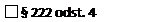 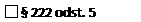 a ) dodatečnost stavebních prací, které nebyly zahrnuty v původním závazku a ) dodatečnost stavebních prací, které nebyly zahrnuty v původním závazku a ) dodatečnost stavebních prací, které nebyly zahrnuty v původním závazku a ) dodatečnost stavebních prací, které nebyly zahrnuty v původním závazku a ) dodatečnost stavebních prací, které nebyly zahrnuty v původním závazku a ) dodatečnost stavebních prací, které nebyly zahrnuty v původním závazku a ) dodatečnost stavebních prací, které nebyly zahrnuty v původním závazku a ) dodatečnost stavebních prací, které nebyly zahrnuty v původním závazku b) nezbytnost dodatečných pracíb) nezbytnost dodatečných pracíb) nezbytnost dodatečných pracíb) nezbytnost dodatečných pracíb) nezbytnost dodatečných pracíb) nezbytnost dodatečných pracíb) nezbytnost dodatečných pracíb) nezbytnost dodatečných pracíc) nemožnost změnit dodavatele z ekonomických anebo technických důvodů (slučitelnost nebo interoperabilitu se stávajícím zařízením)c) nemožnost změnit dodavatele z ekonomických anebo technických důvodů (slučitelnost nebo interoperabilitu se stávajícím zařízením)c) nemožnost změnit dodavatele z ekonomických anebo technických důvodů (slučitelnost nebo interoperabilitu se stávajícím zařízením)c) nemožnost změnit dodavatele z ekonomických anebo technických důvodů (slučitelnost nebo interoperabilitu se stávajícím zařízením)c) nemožnost změnit dodavatele z ekonomických anebo technických důvodů (slučitelnost nebo interoperabilitu se stávajícím zařízením)c) nemožnost změnit dodavatele z ekonomických anebo technických důvodů (slučitelnost nebo interoperabilitu se stávajícím zařízením)c) nemožnost změnit dodavatele z ekonomických anebo technických důvodů (slučitelnost nebo interoperabilitu se stávajícím zařízením)c) nemožnost změnit dodavatele z ekonomických anebo technických důvodů (slučitelnost nebo interoperabilitu se stávajícím zařízením)d) značné obtíže nebo výrazné zvýšení nákladů při změně dodavateled) značné obtíže nebo výrazné zvýšení nákladů při změně dodavateled) značné obtíže nebo výrazné zvýšení nákladů při změně dodavateled) značné obtíže nebo výrazné zvýšení nákladů při změně dodavateled) značné obtíže nebo výrazné zvýšení nákladů při změně dodavateled) značné obtíže nebo výrazné zvýšení nákladů při změně dodavateled) značné obtíže nebo výrazné zvýšení nákladů při změně dodavateled) značné obtíže nebo výrazné zvýšení nákladů při změně dodavatele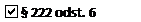 a) nepředvídatelnost okolností zadavatelem, které způsobily změnya) nepředvídatelnost okolností zadavatelem, které způsobily změnya) nepředvídatelnost okolností zadavatelem, které způsobily změnya) nepředvídatelnost okolností zadavatelem, které způsobily změnya) nepředvídatelnost okolností zadavatelem, které způsobily změnya) nepředvídatelnost okolností zadavatelem, které způsobily změnya) nepředvídatelnost okolností zadavatelem, které způsobily změnya) nepředvídatelnost okolností zadavatelem, které způsobily změny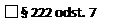 a) srovnatelný druh materiálu/prací nové položky vůči nahrazované položcea) srovnatelný druh materiálu/prací nové položky vůči nahrazované položcea) srovnatelný druh materiálu/prací nové položky vůči nahrazované položcea) srovnatelný druh materiálu/prací nové položky vůči nahrazované položcea) srovnatelný druh materiálu/prací nové položky vůči nahrazované položcea) srovnatelný druh materiálu/prací nové položky vůči nahrazované položcea) srovnatelný druh materiálu/prací nové položky vůči nahrazované položcea) srovnatelný druh materiálu/prací nové položky vůči nahrazované položceb) stejná nebo nižší cena materiálu/prací nové položky vůči nahrazované položceb) stejná nebo nižší cena materiálu/prací nové položky vůči nahrazované položceb) stejná nebo nižší cena materiálu/prací nové položky vůči nahrazované položceb) stejná nebo nižší cena materiálu/prací nové položky vůči nahrazované položceb) stejná nebo nižší cena materiálu/prací nové položky vůči nahrazované položceb) stejná nebo nižší cena materiálu/prací nové položky vůči nahrazované položceb) stejná nebo nižší cena materiálu/prací nové položky vůči nahrazované položceb) stejná nebo nižší cena materiálu/prací nové položky vůči nahrazované položcec) stejná nebo vyšší kvalita materiálu/prací nové položky vůči nahrazované položcec) stejná nebo vyšší kvalita materiálu/prací nové položky vůči nahrazované položcec) stejná nebo vyšší kvalita materiálu/prací nové položky vůči nahrazované položcec) stejná nebo vyšší kvalita materiálu/prací nové položky vůči nahrazované položcec) stejná nebo vyšší kvalita materiálu/prací nové položky vůči nahrazované položcec) stejná nebo vyšší kvalita materiálu/prací nové položky vůči nahrazované položcec) stejná nebo vyšší kvalita materiálu/prací nové položky vůči nahrazované položcec) stejná nebo vyšší kvalita materiálu/prací nové položky vůči nahrazované položceÚdaje v Kč bez DPH:Údaje v Kč bez DPH:Cena Smlouvy o dílo včetně předchozích změnCena Smlouvy o dílo včetně předchozích změnCena Smlouvy o dílo včetně předchozích změnCena Smlouvy o dílo včetně předchozích změnCena Smlouvy o dílo včetně předchozích změnCena Smlouvy o dílo včetně předchozích změnCena Smlouvy o dílo včetně předchozích změn1 907 430 363,151 907 430 363,15Cena vypuštěných pracíCena vypuštěných pracíCena vypuštěných pracíCena vypuštěných pracíCena vypuštěných pracíCena vypuštěných pracíCena vypuštěných prací-1 879 439,00-1 879 439,00Cena dodatečných pracíCena dodatečných pracíCena dodatečných pracíCena dodatečných pracíCena dodatečných pracíCena dodatečných pracíCena dodatečných prací0,000,00Odměna GD za úsporyOdměna GD za úsporyOdměna GD za úsporyOdměna GD za úsporyOdměna GD za úsporyOdměna GD za úsporyOdměna GD za úspory0,000,00Cena Smlouvy o dílo a předchozích změn včetně aktuální změnyCena Smlouvy o dílo a předchozích změn včetně aktuální změnyCena Smlouvy o dílo a předchozích změn včetně aktuální změnyCena Smlouvy o dílo a předchozích změn včetně aktuální změnyCena Smlouvy o dílo a předchozích změn včetně aktuální změnyCena Smlouvy o dílo a předchozích změn včetně aktuální změnyCena Smlouvy o dílo a předchozích změn včetně aktuální změny1 905 550 924,151 905 550 924,15Cena prací celkem (vypuštěné+dodatečné)Cena prací celkem (vypuštěné+dodatečné)Cena prací celkem (vypuštěné+dodatečné)Cena prací celkem (vypuštěné+dodatečné)Cena prací celkem (vypuštěné+dodatečné)Cena prací celkem (vypuštěné+dodatečné)Cena prací celkem (vypuštěné+dodatečné)-1 879 439,00-1 879 439,00Podpis vyjadřuje schválení Variace a záznamu o změně závazku:Podpis vyjadřuje schválení Variace a záznamu o změně závazku:Podpis vyjadřuje schválení Variace a záznamu o změně závazku:Podpis vyjadřuje schválení Variace a záznamu o změně závazku:Podpis vyjadřuje schválení Variace a záznamu o změně závazku:Správce stavbySprávce stavbySprávce stavbyjméno                                     Josef Prokešjméno                                     Josef Prokešdatum 26.3.2024datum 26.3.2024podpispodpisSprávce stavby (případně Objednatel nad určitý limit) a Zhotovitel se dohodli, že na výše uvedeném Díle dojde ke změnám, jež jsou podrobně popsány, zdůvodněny, dokladovány a oceněny v tomto Změnovém listu. Tento Změnový list je zároveň záznamem o změně závazku pro evidenční účely. Na důkaz toho připojují příslušné osoby oprávněné jednat jménem nebo v zastoupení Objednatele a Zhotovitele své podpisy.Správce stavby (případně Objednatel nad určitý limit) a Zhotovitel se dohodli, že na výše uvedeném Díle dojde ke změnám, jež jsou podrobně popsány, zdůvodněny, dokladovány a oceněny v tomto Změnovém listu. Tento Změnový list je zároveň záznamem o změně závazku pro evidenční účely. Na důkaz toho připojují příslušné osoby oprávněné jednat jménem nebo v zastoupení Objednatele a Zhotovitele své podpisy.Správce stavby (případně Objednatel nad určitý limit) a Zhotovitel se dohodli, že na výše uvedeném Díle dojde ke změnám, jež jsou podrobně popsány, zdůvodněny, dokladovány a oceněny v tomto Změnovém listu. Tento Změnový list je zároveň záznamem o změně závazku pro evidenční účely. Na důkaz toho připojují příslušné osoby oprávněné jednat jménem nebo v zastoupení Objednatele a Zhotovitele své podpisy.Správce stavby (případně Objednatel nad určitý limit) a Zhotovitel se dohodli, že na výše uvedeném Díle dojde ke změnám, jež jsou podrobně popsány, zdůvodněny, dokladovány a oceněny v tomto Změnovém listu. Tento Změnový list je zároveň záznamem o změně závazku pro evidenční účely. Na důkaz toho připojují příslušné osoby oprávněné jednat jménem nebo v zastoupení Objednatele a Zhotovitele své podpisy.Správce stavby (případně Objednatel nad určitý limit) a Zhotovitel se dohodli, že na výše uvedeném Díle dojde ke změnám, jež jsou podrobně popsány, zdůvodněny, dokladovány a oceněny v tomto Změnovém listu. Tento Změnový list je zároveň záznamem o změně závazku pro evidenční účely. Na důkaz toho připojují příslušné osoby oprávněné jednat jménem nebo v zastoupení Objednatele a Zhotovitele své podpisy.Správce stavby (případně Objednatel nad určitý limit) a Zhotovitel se dohodli, že na výše uvedeném Díle dojde ke změnám, jež jsou podrobně popsány, zdůvodněny, dokladovány a oceněny v tomto Změnovém listu. Tento Změnový list je zároveň záznamem o změně závazku pro evidenční účely. Na důkaz toho připojují příslušné osoby oprávněné jednat jménem nebo v zastoupení Objednatele a Zhotovitele své podpisy.Správce stavby (případně Objednatel nad určitý limit) a Zhotovitel se dohodli, že na výše uvedeném Díle dojde ke změnám, jež jsou podrobně popsány, zdůvodněny, dokladovány a oceněny v tomto Změnovém listu. Tento Změnový list je zároveň záznamem o změně závazku pro evidenční účely. Na důkaz toho připojují příslušné osoby oprávněné jednat jménem nebo v zastoupení Objednatele a Zhotovitele své podpisy.Správce stavby (případně Objednatel nad určitý limit) a Zhotovitel se dohodli, že na výše uvedeném Díle dojde ke změnám, jež jsou podrobně popsány, zdůvodněny, dokladovány a oceněny v tomto Změnovém listu. Tento Změnový list je zároveň záznamem o změně závazku pro evidenční účely. Na důkaz toho připojují příslušné osoby oprávněné jednat jménem nebo v zastoupení Objednatele a Zhotovitele své podpisy.Správce stavby (případně Objednatel nad určitý limit) a Zhotovitel se dohodli, že na výše uvedeném Díle dojde ke změnám, jež jsou podrobně popsány, zdůvodněny, dokladovány a oceněny v tomto Změnovém listu. Tento Změnový list je zároveň záznamem o změně závazku pro evidenční účely. Na důkaz toho připojují příslušné osoby oprávněné jednat jménem nebo v zastoupení Objednatele a Zhotovitele své podpisy.Správce stavby (případně Objednatel nad určitý limit) a Zhotovitel se dohodli, že na výše uvedeném Díle dojde ke změnám, jež jsou podrobně popsány, zdůvodněny, dokladovány a oceněny v tomto Změnovém listu. Tento Změnový list je zároveň záznamem o změně závazku pro evidenční účely. Na důkaz toho připojují příslušné osoby oprávněné jednat jménem nebo v zastoupení Objednatele a Zhotovitele své podpisy.Správce stavby (případně Objednatel nad určitý limit) a Zhotovitel se dohodli, že na výše uvedeném Díle dojde ke změnám, jež jsou podrobně popsány, zdůvodněny, dokladovány a oceněny v tomto Změnovém listu. Tento Změnový list je zároveň záznamem o změně závazku pro evidenční účely. Na důkaz toho připojují příslušné osoby oprávněné jednat jménem nebo v zastoupení Objednatele a Zhotovitele své podpisy.Správce stavby (případně Objednatel nad určitý limit) a Zhotovitel se dohodli, že na výše uvedeném Díle dojde ke změnám, jež jsou podrobně popsány, zdůvodněny, dokladovány a oceněny v tomto Změnovém listu. Tento Změnový list je zároveň záznamem o změně závazku pro evidenční účely. Na důkaz toho připojují příslušné osoby oprávněné jednat jménem nebo v zastoupení Objednatele a Zhotovitele své podpisy.Správce stavby (případně Objednatel nad určitý limit) a Zhotovitel se dohodli, že na výše uvedeném Díle dojde ke změnám, jež jsou podrobně popsány, zdůvodněny, dokladovány a oceněny v tomto Změnovém listu. Tento Změnový list je zároveň záznamem o změně závazku pro evidenční účely. Na důkaz toho připojují příslušné osoby oprávněné jednat jménem nebo v zastoupení Objednatele a Zhotovitele své podpisy.Správce stavby (případně Objednatel nad určitý limit) a Zhotovitel se dohodli, že na výše uvedeném Díle dojde ke změnám, jež jsou podrobně popsány, zdůvodněny, dokladovány a oceněny v tomto Změnovém listu. Tento Změnový list je zároveň záznamem o změně závazku pro evidenční účely. Na důkaz toho připojují příslušné osoby oprávněné jednat jménem nebo v zastoupení Objednatele a Zhotovitele své podpisy.Správce stavby (případně Objednatel nad určitý limit) a Zhotovitel se dohodli, že na výše uvedeném Díle dojde ke změnám, jež jsou podrobně popsány, zdůvodněny, dokladovány a oceněny v tomto Změnovém listu. Tento Změnový list je zároveň záznamem o změně závazku pro evidenční účely. Na důkaz toho připojují příslušné osoby oprávněné jednat jménem nebo v zastoupení Objednatele a Zhotovitele své podpisy.Správce stavby (případně Objednatel nad určitý limit) a Zhotovitel se dohodli, že na výše uvedeném Díle dojde ke změnám, jež jsou podrobně popsány, zdůvodněny, dokladovány a oceněny v tomto Změnovém listu. Tento Změnový list je zároveň záznamem o změně závazku pro evidenční účely. Na důkaz toho připojují příslušné osoby oprávněné jednat jménem nebo v zastoupení Objednatele a Zhotovitele své podpisy.Správce stavby (případně Objednatel nad určitý limit) a Zhotovitel se dohodli, že na výše uvedeném Díle dojde ke změnám, jež jsou podrobně popsány, zdůvodněny, dokladovány a oceněny v tomto Změnovém listu. Tento Změnový list je zároveň záznamem o změně závazku pro evidenční účely. Na důkaz toho připojují příslušné osoby oprávněné jednat jménem nebo v zastoupení Objednatele a Zhotovitele své podpisy.Správce stavby (případně Objednatel nad určitý limit) a Zhotovitel se dohodli, že na výše uvedeném Díle dojde ke změnám, jež jsou podrobně popsány, zdůvodněny, dokladovány a oceněny v tomto Změnovém listu. Tento Změnový list je zároveň záznamem o změně závazku pro evidenční účely. Na důkaz toho připojují příslušné osoby oprávněné jednat jménem nebo v zastoupení Objednatele a Zhotovitele své podpisy.Správce stavby (případně Objednatel nad určitý limit) a Zhotovitel se dohodli, že na výše uvedeném Díle dojde ke změnám, jež jsou podrobně popsány, zdůvodněny, dokladovány a oceněny v tomto Změnovém listu. Tento Změnový list je zároveň záznamem o změně závazku pro evidenční účely. Na důkaz toho připojují příslušné osoby oprávněné jednat jménem nebo v zastoupení Objednatele a Zhotovitele své podpisy.Správce stavby (případně Objednatel nad určitý limit) a Zhotovitel se dohodli, že na výše uvedeném Díle dojde ke změnám, jež jsou podrobně popsány, zdůvodněny, dokladovány a oceněny v tomto Změnovém listu. Tento Změnový list je zároveň záznamem o změně závazku pro evidenční účely. Na důkaz toho připojují příslušné osoby oprávněné jednat jménem nebo v zastoupení Objednatele a Zhotovitele své podpisy.Správce stavby (případně Objednatel nad určitý limit) a Zhotovitel se dohodli, že na výše uvedeném Díle dojde ke změnám, jež jsou podrobně popsány, zdůvodněny, dokladovány a oceněny v tomto Změnovém listu. Tento Změnový list je zároveň záznamem o změně závazku pro evidenční účely. Na důkaz toho připojují příslušné osoby oprávněné jednat jménem nebo v zastoupení Objednatele a Zhotovitele své podpisy.Správce stavby (případně Objednatel nad určitý limit) a Zhotovitel se dohodli, že na výše uvedeném Díle dojde ke změnám, jež jsou podrobně popsány, zdůvodněny, dokladovány a oceněny v tomto Změnovém listu. Tento Změnový list je zároveň záznamem o změně závazku pro evidenční účely. Na důkaz toho připojují příslušné osoby oprávněné jednat jménem nebo v zastoupení Objednatele a Zhotovitele své podpisy.Správce stavby (případně Objednatel nad určitý limit) a Zhotovitel se dohodli, že na výše uvedeném Díle dojde ke změnám, jež jsou podrobně popsány, zdůvodněny, dokladovány a oceněny v tomto Změnovém listu. Tento Změnový list je zároveň záznamem o změně závazku pro evidenční účely. Na důkaz toho připojují příslušné osoby oprávněné jednat jménem nebo v zastoupení Objednatele a Zhotovitele své podpisy.Správce stavby (případně Objednatel nad určitý limit) a Zhotovitel se dohodli, že na výše uvedeném Díle dojde ke změnám, jež jsou podrobně popsány, zdůvodněny, dokladovány a oceněny v tomto Změnovém listu. Tento Změnový list je zároveň záznamem o změně závazku pro evidenční účely. Na důkaz toho připojují příslušné osoby oprávněné jednat jménem nebo v zastoupení Objednatele a Zhotovitele své podpisy.Správce stavby (případně Objednatel nad určitý limit) a Zhotovitel se dohodli, že na výše uvedeném Díle dojde ke změnám, jež jsou podrobně popsány, zdůvodněny, dokladovány a oceněny v tomto Změnovém listu. Tento Změnový list je zároveň záznamem o změně závazku pro evidenční účely. Na důkaz toho připojují příslušné osoby oprávněné jednat jménem nebo v zastoupení Objednatele a Zhotovitele své podpisy.Správce stavby (případně Objednatel nad určitý limit) a Zhotovitel se dohodli, že na výše uvedeném Díle dojde ke změnám, jež jsou podrobně popsány, zdůvodněny, dokladovány a oceněny v tomto Změnovém listu. Tento Změnový list je zároveň záznamem o změně závazku pro evidenční účely. Na důkaz toho připojují příslušné osoby oprávněné jednat jménem nebo v zastoupení Objednatele a Zhotovitele své podpisy.Správce stavby (případně Objednatel nad určitý limit) a Zhotovitel se dohodli, že na výše uvedeném Díle dojde ke změnám, jež jsou podrobně popsány, zdůvodněny, dokladovány a oceněny v tomto Změnovém listu. Tento Změnový list je zároveň záznamem o změně závazku pro evidenční účely. Na důkaz toho připojují příslušné osoby oprávněné jednat jménem nebo v zastoupení Objednatele a Zhotovitele své podpisy.Správce stavby (případně Objednatel nad určitý limit) a Zhotovitel se dohodli, že na výše uvedeném Díle dojde ke změnám, jež jsou podrobně popsány, zdůvodněny, dokladovány a oceněny v tomto Změnovém listu. Tento Změnový list je zároveň záznamem o změně závazku pro evidenční účely. Na důkaz toho připojují příslušné osoby oprávněné jednat jménem nebo v zastoupení Objednatele a Zhotovitele své podpisy.Správce stavby (případně Objednatel nad určitý limit) a Zhotovitel se dohodli, že na výše uvedeném Díle dojde ke změnám, jež jsou podrobně popsány, zdůvodněny, dokladovány a oceněny v tomto Změnovém listu. Tento Změnový list je zároveň záznamem o změně závazku pro evidenční účely. Na důkaz toho připojují příslušné osoby oprávněné jednat jménem nebo v zastoupení Objednatele a Zhotovitele své podpisy.Správce stavby (případně Objednatel nad určitý limit) a Zhotovitel se dohodli, že na výše uvedeném Díle dojde ke změnám, jež jsou podrobně popsány, zdůvodněny, dokladovány a oceněny v tomto Změnovém listu. Tento Změnový list je zároveň záznamem o změně závazku pro evidenční účely. Na důkaz toho připojují příslušné osoby oprávněné jednat jménem nebo v zastoupení Objednatele a Zhotovitele své podpisy.Správce stavby (případně Objednatel nad určitý limit) a Zhotovitel se dohodli, že na výše uvedeném Díle dojde ke změnám, jež jsou podrobně popsány, zdůvodněny, dokladovány a oceněny v tomto Změnovém listu. Tento Změnový list je zároveň záznamem o změně závazku pro evidenční účely. Na důkaz toho připojují příslušné osoby oprávněné jednat jménem nebo v zastoupení Objednatele a Zhotovitele své podpisy.Správce stavby (případně Objednatel nad určitý limit) a Zhotovitel se dohodli, že na výše uvedeném Díle dojde ke změnám, jež jsou podrobně popsány, zdůvodněny, dokladovány a oceněny v tomto Změnovém listu. Tento Změnový list je zároveň záznamem o změně závazku pro evidenční účely. Na důkaz toho připojují příslušné osoby oprávněné jednat jménem nebo v zastoupení Objednatele a Zhotovitele své podpisy.Správce stavby (případně Objednatel nad určitý limit) a Zhotovitel se dohodli, že na výše uvedeném Díle dojde ke změnám, jež jsou podrobně popsány, zdůvodněny, dokladovány a oceněny v tomto Změnovém listu. Tento Změnový list je zároveň záznamem o změně závazku pro evidenční účely. Na důkaz toho připojují příslušné osoby oprávněné jednat jménem nebo v zastoupení Objednatele a Zhotovitele své podpisy.Správce stavby (případně Objednatel nad určitý limit) a Zhotovitel se dohodli, že na výše uvedeném Díle dojde ke změnám, jež jsou podrobně popsány, zdůvodněny, dokladovány a oceněny v tomto Změnovém listu. Tento Změnový list je zároveň záznamem o změně závazku pro evidenční účely. Na důkaz toho připojují příslušné osoby oprávněné jednat jménem nebo v zastoupení Objednatele a Zhotovitele své podpisy.Správce stavby (případně Objednatel nad určitý limit) a Zhotovitel se dohodli, že na výše uvedeném Díle dojde ke změnám, jež jsou podrobně popsány, zdůvodněny, dokladovány a oceněny v tomto Změnovém listu. Tento Změnový list je zároveň záznamem o změně závazku pro evidenční účely. Na důkaz toho připojují příslušné osoby oprávněné jednat jménem nebo v zastoupení Objednatele a Zhotovitele své podpisy.Správce stavby (případně Objednatel nad určitý limit) a Zhotovitel se dohodli, že na výše uvedeném Díle dojde ke změnám, jež jsou podrobně popsány, zdůvodněny, dokladovány a oceněny v tomto Změnovém listu. Tento Změnový list je zároveň záznamem o změně závazku pro evidenční účely. Na důkaz toho připojují příslušné osoby oprávněné jednat jménem nebo v zastoupení Objednatele a Zhotovitele své podpisy.ZhotovitelZhotovitelZhotoviteljméno                                 Petr Kráčmarjméno                                 Petr Kráčmardatum 26.3.2024datum 26.3.2024podpispodpisAutorský dozorAutorský dozorAutorský dozorjméno                                 Tomáš Dusjméno                                 Tomáš Dusdatum 26.3.2024datum 26.3.2024podpispodpisObjednatel (Oprávněná osoba Objednatele podle interního pověření – nad určitý limit)Objednatel (Oprávněná osoba Objednatele podle interního pověření – nad určitý limit)Objednatel (Oprávněná osoba Objednatele podle interního pověření – nad určitý limit)jméno                                 Petr Ryškajméno                                 Petr Ryškadatum 26.3.2024datum 26.3.2024podpispodpisČíslo paré: